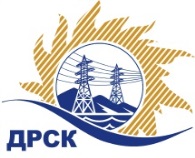 Акционерное Общество«Дальневосточная распределительная сетевая  компания»ПРОТОКОЛ № 251/УТПиР-Рзаседания закупочной комиссии по рассмотрению заявок по открытому запросу предложений на право заключения договора: «Реконструкция ВЛ-10/0,4 кВ г. Белогорск» закупка 138 раздел 2.2.1   ГКПЗ 2018СПОСОБ И ПРЕДМЕТ ЗАКУПКИ: Открытый запрос предложений: «Реконструкция ВЛ-10/0,4 кВ г. Белогорск»ПРИСУТСТВОВАЛИ: члены постоянно действующей Закупочной комиссии ОАО «ДРСК» 1-го уровня.ВОПРОСЫ, ВЫНОСИМЫЕ НА РАССМОТРЕНИЕ ЗАКУПОЧНОЙ КОМИССИИ: О  рассмотрении результатов оценки заявок Участников.О признании заявок соответствующими условиям Документации о закупке.О предварительной ранжировке заявок.О проведении переторжкиРЕШИЛИ:ВОПРОС № 1.  О рассмотрении результатов оценки заявок УчастниковПризнать объем полученной информации достаточным для принятия решения.Принять цены, полученные на процедуре вскрытия конвертов с заявками участников открытого запроса предложений.ВОПРОС № 2.  О признании заявок соответствующими условиям Документации о закупкеПризнать заявки ООО «ЭК "Светотехника» (ИНН/КПП 2801193968/280101001 /ОГРН 1142801002167), ООО «ЭНЕРГОСТРОЙ» (ИНН/КПП 2801163836/280101001 /ОГРН 1112801006196) соответствующими условиям Документации о закупке и принять их к дальнейшему рассмотрению.ВОПРОС № 3.  О предварительной ранжировке заявокУтвердить предварительную ранжировку заявок:ВОПРОС № 4.  О проведении переторжкиПровести переторжку;Допустить к участию в переторжке предложения следующих участников ООО «ЭК "Светотехника» (ИНН/КПП 2801193968/280101001 /ОГРН 1142801002167), ООО «ЭНЕРГОСТРОЙ» (ИНН/КПП 2801163836/280101001 /ОГРН 1112801006196);  Определить форму переторжки: очная. Процедура переторжки будет проводиться в соответствии с Регламентом Торговой площадки Системы https://rushydro.roseltorg.ru.Установить шаг переторжки в размере 1,0 % от начальной (максимальной) цены договора.Назначить переторжку на 07.02.2018 г. в 14:00 час. (благовещенского времени);Место проведения переторжки: Единая электронная торговая площадка (АО «ЕЭТП»), по адресу в сети «Интернет»: https://rushydro.roseltorg.ru;Секретарю Закупочной комиссии уведомить участников, приглашенных к участию в переторжке, о принятом комиссией решении.Файл(ы) с новой ценой должны быть предоставлены в течение 24 часов с момента завершения процедуры переторжки на ЕЭТП путем изменения состава заявки.Исп. Ирдуганова И.Н.Тел. 397-147г. Благовещенскг. Благовещенск« 05»  февраля  2018 « 05»  февраля  2018 ЕИС 31705922211 (МСП)  № п/пНаименование участникаЗаявка без НДСЗаявка с НДССтавка НДС1ООО «ЭК "Светотехника» (ИНН/КПП 2801193968/280101001 /ОГРН 1142801002167)1 540 829.001 818 178.2218%2ООО  «ЭНЕРГОСТРОЙ» (ИНН/КПП 2801163836/280101001 /ОГРН 1112801006196)1 510 829.001 782 778.2218%Место в предварительной ранжировкеНаименование участника и его адресЦена заявки на участие в закупке, руб. без НДСБалл по предпочтительностиПрименение приоритета в соответствии с 925-ПП1 местоООО  «ЭНЕРГОСТРОЙ» (ИНН/КПП 2801163836/280101001 /ОГРН 1112801006196)1 510 829.000,59нет2 местоООО «ЭК "Светотехника» (ИНН/КПП 2801193968/280101001 /ОГРН 1142801002167)1 540 829.000,42нетСекретарь Закупочной комиссии  1 уровня АО «ДРСК»   ____________________М.Г. Елисеева